Propozycje działań i aktywności dla dzieci 3 – letnich (gr. I i II) Poniedziałek – 22.06.20r.Temat kompleksowy: „Wakacje tuż, tuż”Temat dnia: „Nadchodzi lato!”Cele:Dziecko:rozpoznaje i nazywa wybrane figury geometryczne;rozpoznaje i nazywa kolory;układa wytwory z mozaiki geometrycznej;reaguje na umowne sygnały słowne i dźwiękowe;rozwija sprawność ruchową;słucha utwory z literatury dziecięcej;odpowiada na pytania rodzica;dzieli się spostrzeżeniami;wykonuje pracę plastyczną;rozwija zdolności manualne;wypowiada się na dany temat;z uwagą obserwuje działania rodzica.„Kolorowe wzory” – układanie wzorów z figur geometrycznych.Rodzic przygotowuje figury w różnej wielkości i w różnych kolorach. Dziecko rozpoznaje             i nazywa figury, określa, w jakim są kolorze, układa dowolne wzory z figur geometrycznych. Na koniec nazywa własne wytwory.„Słuchamy bębenka” – zabawa ruchowa przy muzyce.Dzieci biegają w rytm muzyki. Kiedy muzyka cichnie zatrzymują się, klaszczą w ręce, liczą do 4 i biegają dalej. Zabawę powtarzamy kilkakrotnie.„Tęczowe lato” – słuchanie wiersza Agnieszki Frączek.Tęczowe latoPolskie lato, głową ręczę,przypomina trochę tęczę.Bo......bo zielone jest jak liściei jak trawa, oczywiście,bo czerwone jest jak makii porzeczek pełne krzaki,bo błękitne jest jak niebonad Ła	ńcutem, Łomżą, Łebą,bo żółciutkie jest jak słońcei dojrzałych zbóż tysiące.Polskie lato, głową ręczę,bardzo przypomina tęczę!Rodzic wyjaśnia znaczenie zwrotu: głową  ręczę oraz wyjaśnia że, Łańcut, Łomża i Łeba to nazwy miast. Następnie rozmawia z dzieckiem na temat treści utworu zadając następujące pytania :– O jakiej porze roku jest mowa w wierszu?– Jakie kolory wymienione są w wierszu?– Co jest koloru zielonego / czerwonego / błękitnego / żółtego?– Co jeszcze związanego z latem może być koloru zielonego / czerwonego / błękitnego / żółtego?– Z czym ci się kojarzy lato?„Kotki wygrzewają się na słońcu” – zabawa z czworakowaniem.Dzieci – kotki chodzą na czworakach. Na znak Rodzica (np. klaśnięcie w dłonie) zatrzymują się i przechodzą do leżenia na plecach. Podnoszą ręce i nogi, wyciągając się do góry (do słońca). Po chwili odpoczynku czworakują dalej.„Kolorowe lato” – zabawa plastyczna; malowanie kolowanki wg inwencji twórczej dzieci.Dziecko wybiera kolorowankę, następnie maluje obrazek zgodnie z własnym pomysłem. Opowiada o tym, co robią dzieci na obrazku.Życzymy udanej zabawy ;)Wychowawczynie z gr. I i II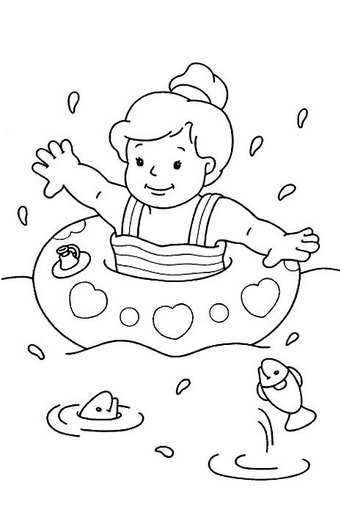 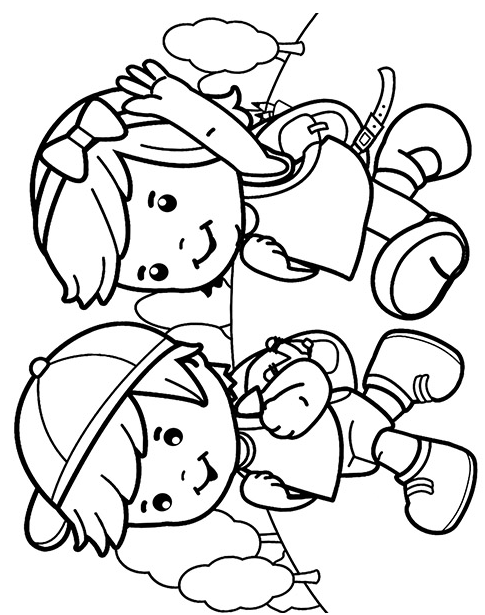 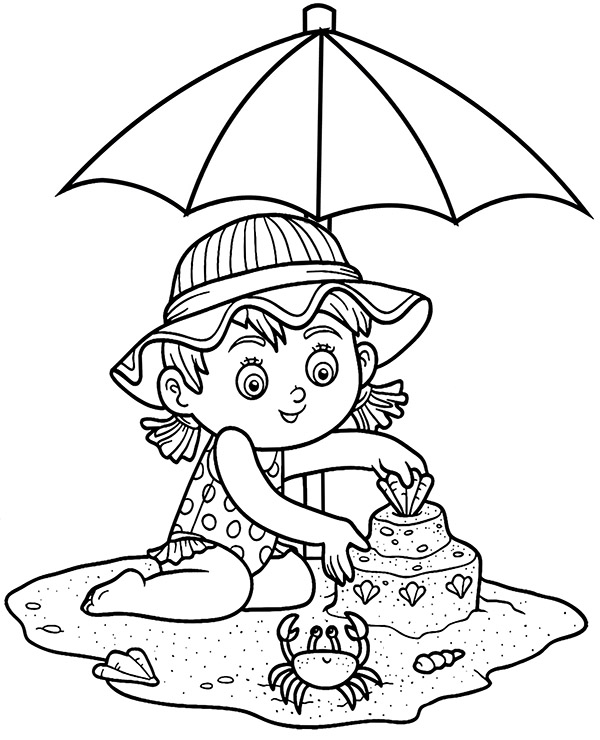 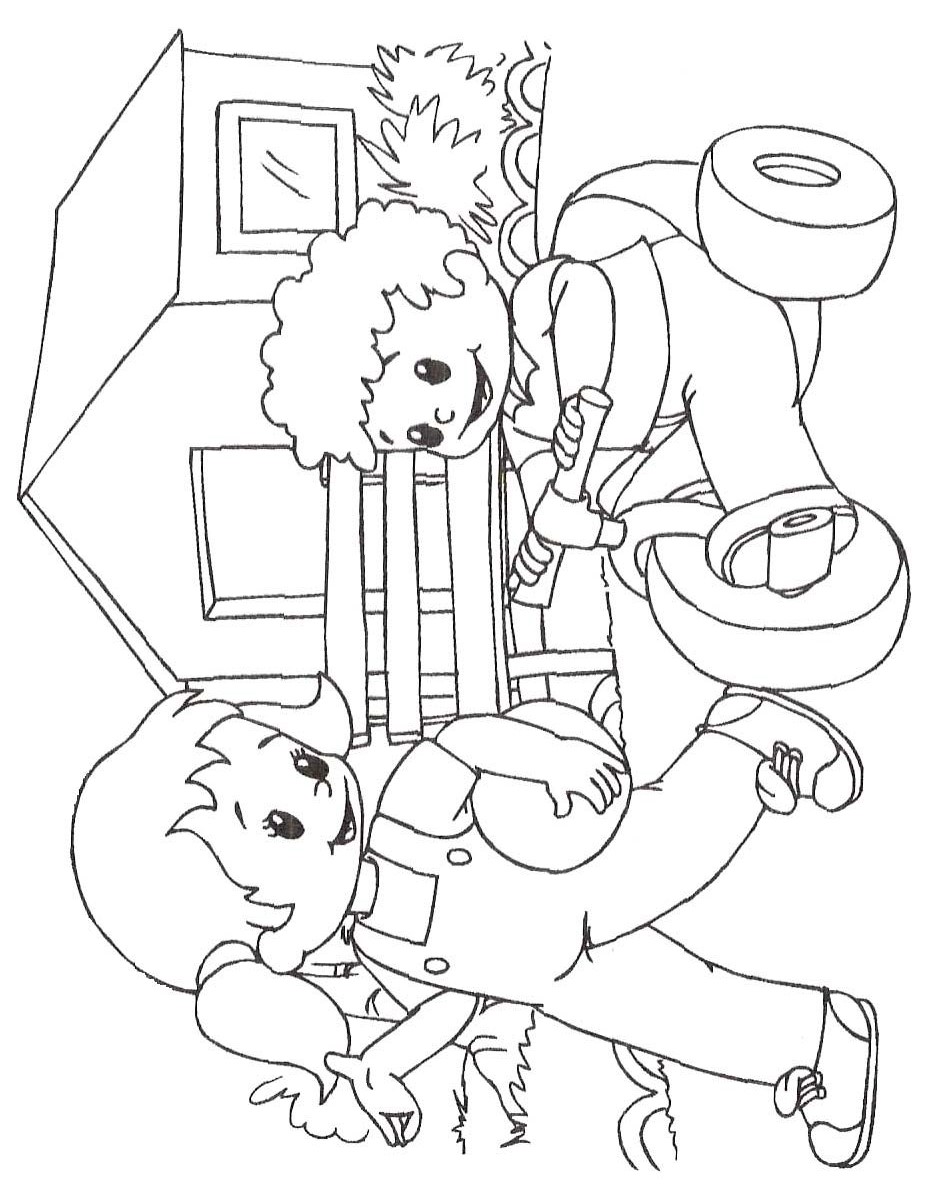 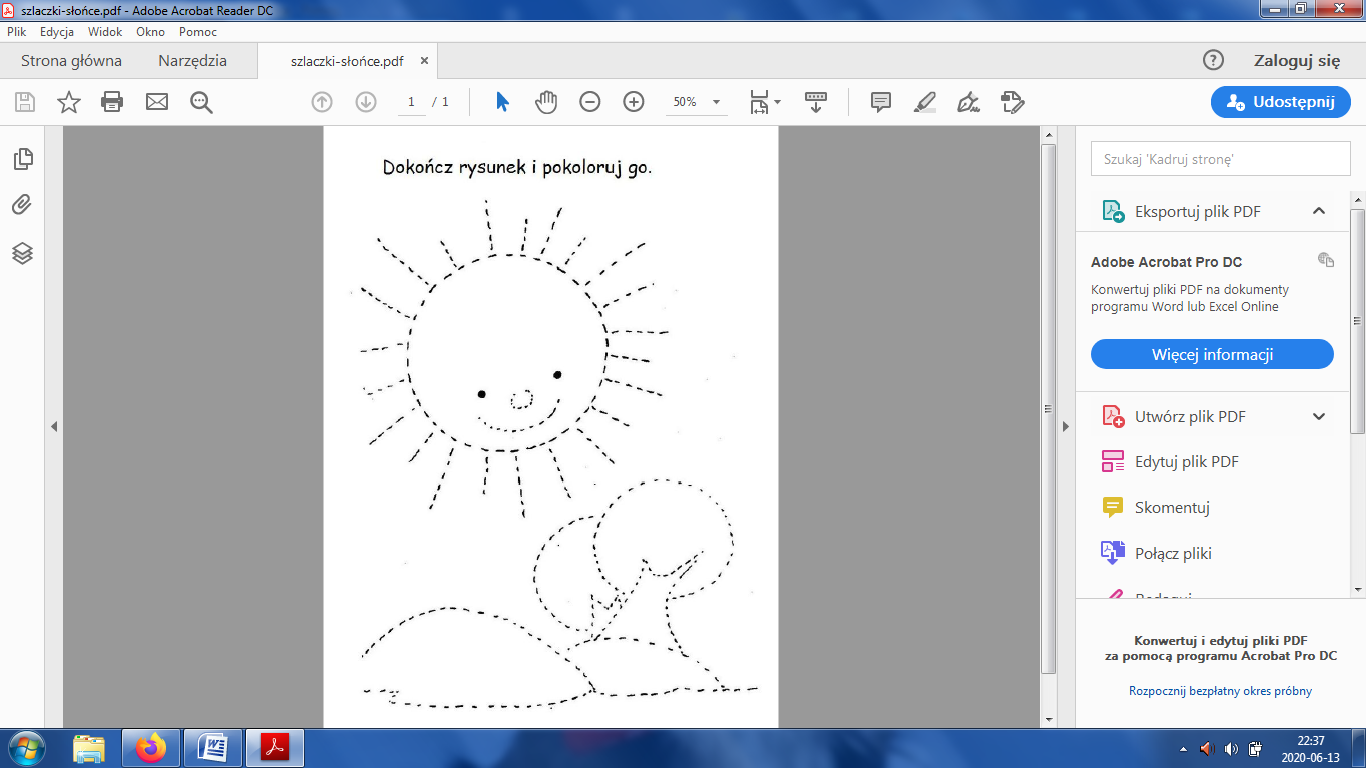 